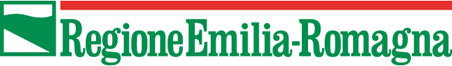 Regione Emilia-RomagnaServizio Qualità urbana e Politiche AbitativeViale A. Moro, 3040127 BolognaPEC: pru@postacert.regione.emilia-romagna.itOGGETTO: Programma interventi diretti a migliorare l’efficenza energetica e l’utilizzo di fonti energetiche rinnovabili a favore degli utenti finali in  edifici pubblici utilizzati per finalità sociali D.G.R. 873/2015 Allegato B.DICHIARAZIONE SOSTITUTIVA DI CERTIFICAZIONE E DI ATTO DI NOTORIETA'Il sottoscritto __________________________________________ nato/a il ________________________ a ____________________________ prov. (____) residente a ______________________________ prov. (____) in Via _____________________________________________________________________ n. ____ in qualità di ______________________________________________________________________ del/della _______________________________________________________________con Sede legale: Via/Piazza ___________________________________________________________ n. ____ Comune ____________________________________________________________ prov. (_____);consapevole delle sanzioni amministrative e penali, nel caso di dichiarazioni non veritiere, così come stabilito dagli artt. 75 e 76 del DPR 445/00 e s.m.i., ai sensi degli artt. 46 e 47 del DPR 445/00 e s.m.i. DICHIARAdi accettare il contributo assegnato dalla D.G.R. n. __________ del ______________, di cui all’Allegato 4 relativamente l’intervento identificata al n.______;di obbligarsi a realizzare l’intervento di cui sopra, nel rispetto di tutti gli impegni assunti al momento della presentazione della richiesta di finanziamento descritta nella “scheda di intervento” già trasmessa alla Regione ai sensi dell’Allegato B alla D.G.R. n.873/2015.__________________lì __________________				___________________________(firmato digitalmente)INFORMAZIONI RELATIVE AL REFERENTEINFORMAZIONI RELATIVE AL REFERENTENOME/COGNOMETELEFONO/CELL.E-MAILPEC 